CONVOCATORIA ASAMBLEA PARROQUIAL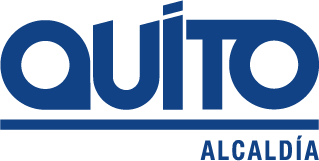 DE PRESUPUESTOS PARTICIPATIVOSA) Administración Zonal: TumbacoB) Parroquia: Pifo C) Fecha de convocatoria: 20 de Agosto de 2018 Estimado (a) María del Rocío Jumbo Ramos -  Representante de la Asamblea Barrial  La PazDel Barrio La Paz . Asamblea Barrial La PazConforme a lo determinado en la Ordenanza Metropolitana N° 102 del D.M.Q. (OM 102) y su Reglamento vigente, se convoca a Usted como representante de la Asamblea Barrial que ha puesto en consideración de la Administración Zonal los pedidos de obra pública, programa o proyecto social y cuentan con prefactibilidad), a la realización de la Asamblea Parroquial de Presupuestos Participativos con los puntos y considerandos siguientes: DATOS DE LA ORGANIZACION DE LA ASAMBLEA PARROQUIAL DE PRESUPUESTOS PARTICIPATIVOS 2018 A) 1) Fecha 7 de Septiembre de 2018,  de la Asamblea Parroquial de Pifo2) Lugar de Reunión: Casas Somos Pifo Dirección: Francisco de Orellana y Abdón Cruz3) Referencia de Localización: Frente al  Estadio Hugo Mantilla4) Hora de la Asamblea: 16h00Se solicita llegar con al menos 30 minutos de antelación para llevar a cabo el registro de asistencia previo a la instalación y constatación del quórum determinado en el artículo 43 del Reglamento vigente de la OM 102. B) Orden del Día a ser tratado en la Asamblea Parroquial de Presupuestos Participativos 1. Himno a Quito. 2. Presentación de dependencias municipales. 3. Instalación de la Asamblea Parroquial de Presupuestos Participativos y verificación del Quórum. 4. Presentación de consideraciones generales para llevar a cabo la deliberación, calificación y votación de presupuestos participativos. 5. Exposición de la Matriz General de Prefactibilidad. 6. Inicio de deliberación pública y proceso de acuerdos. 7. Lectura de la tabla de calificación de los proyectos de la Matriz General de Prefactibilidad. 8. Votación de representantes con base en las tablas de calificación. 9. Conformación del Comité de Seguimiento (Al menos 5 miembros de entre los representantes que conforman la Asamblea Parroquial) 10. Elaboración y firma de Actas de Asamblea Parroquial de Presupuestos Participativos. 11. Clausura de la Asamblea. Atentamente, Lcda. Sofia Castillo  ADMINISTRADORA MUNICIPAL  ZONAL TUMBACO*Nota: Se deberá llevar un documento de identificación y presentarlo al momento de registrar su asistencia en la Mesa de Representantes.CONVOCATORIA ASAMBLEA PARROQUIALDE PRESUPUESTOS PARTICIPATIVOSA) Administración Zonal: TumbacoB) Parroquia: Pifo C) Fecha de convocatoria: 20 de Agosto de 2018 Estimado (a) Wilson Favian Méndez -  Representante de la Asamblea Barrial  La PazDel Barrio La Paz . Asamblea Barrial La PazConforme a lo determinado en la Ordenanza Metropolitana N° 102 del D.M.Q. (OM 102) y su Reglamento vigente, se convoca a Usted como representante de la Asamblea Barrial que ha puesto en consideración de la Administración Zonal los pedidos de obra pública, programa o proyecto social y cuentan con prefactibilidad), a la realización de la Asamblea Parroquial de Presupuestos Participativos con los puntos y considerandos siguientes: DATOS DE LA ORGANIZACION DE LA ASAMBLEA PARROQUIAL DE PRESUPUESTOS PARTICIPATIVOS 2018 A) 1) Fecha 7 de Septiembre de 2018,  de la Asamblea Parroquial de Pifo2) Lugar de Reunión: Casas Somos Pifo Dirección: Francisco de Orellana y Abdón Cruz3) Referencia de Localización: Frente al  Estadio Hugo Mantilla4) Hora de la Asamblea: 16h00Se solicita llegar con al menos 30 minutos de antelación para llevar a cabo el registro de asistencia previo a la instalación y constatación del quórum determinado en el artículo 43 del Reglamento vigente de la OM 102. B) Orden del Día a ser tratado en la Asamblea Parroquial de Presupuestos Participativos 1. Himno a Quito. 2. Presentación de dependencias municipales. 3. Instalación de la Asamblea Parroquial de Presupuestos Participativos y verificación del Quórum. 4. Presentación de consideraciones generales para llevar a cabo la deliberación, calificación y votación de presupuestos participativos. 5. Exposición de la Matriz General de Prefactibilidad. 6. Inicio de deliberación pública y proceso de acuerdos. 7. Lectura de la tabla de calificación de los proyectos de la Matriz General de Prefactibilidad. 8. Votación de representantes con base en las tablas de calificación. 9. Conformación del Comité de Seguimiento (Al menos 5 miembros de entre los representantes que conforman la Asamblea Parroquial) 10. Elaboración y firma de Actas de Asamblea Parroquial de Presupuestos Participativos. 11. Clausura de la Asamblea. Atentamente, Lcda. Sofia Castillo  ADMINISTRADORA MUNICIPAL  ZONAL TUMBACO*Nota: Se deberá llevar un documento de identificación y presentarlo al momento de registrar su asistencia en la Mesa de Representantes.CONVOCATORIA ASAMBLEA PARROQUIALDE PRESUPUESTOS PARTICIPATIVOSA) Administración Zonal: TumbacoB) Parroquia: Pifo C) Fecha de convocatoria: 20 de Agosto de 2018 Estimado (a) Carlos Germán Canencia -  Representante de la Asamblea Barrial  La PazDel Barrio La Paz . Asamblea Barrial La PazConforme a lo determinado en la Ordenanza Metropolitana N° 102 del D.M.Q. (OM 102) y su Reglamento vigente, se convoca a Usted como representante de la Asamblea Barrial que ha puesto en consideración de la Administración Zonal los pedidos de obra pública, programa o proyecto social y cuentan con prefactibilidad), a la realización de la Asamblea Parroquial de Presupuestos Participativos con los puntos y considerandos siguientes: DATOS DE LA ORGANIZACION DE LA ASAMBLEA PARROQUIAL DE PRESUPUESTOS PARTICIPATIVOS 2018 A) 1) Fecha 7 de Septiembre de 2018,  de la Asamblea Parroquial de Pifo2) Lugar de Reunión: Casas Somos Pifo Dirección: Francisco de Orellana y Abdón Cruz3) Referencia de Localización: Frente al  Estadio Hugo Mantilla4) Hora de la Asamblea: 16h00Se solicita llegar con al menos 30 minutos de antelación para llevar a cabo el registro de asistencia previo a la instalación y constatación del quórum determinado en el artículo 43 del Reglamento vigente de la OM 102. B) Orden del Día a ser tratado en la Asamblea Parroquial de Presupuestos Participativos 1. Himno a Quito. 2. Presentación de dependencias municipales. 3. Instalación de la Asamblea Parroquial de Presupuestos Participativos y verificación del Quórum. 4. Presentación de consideraciones generales para llevar a cabo la deliberación, calificación y votación de presupuestos participativos. 5. Exposición de la Matriz General de Prefactibilidad. 6. Inicio de deliberación pública y proceso de acuerdos. 7. Lectura de la tabla de calificación de los proyectos de la Matriz General de Prefactibilidad. 8. Votación de representantes con base en las tablas de calificación. 9. Conformación del Comité de Seguimiento (Al menos 5 miembros de entre los representantes que conforman la Asamblea Parroquial) 10. Elaboración y firma de Actas de Asamblea Parroquial de Presupuestos Participativos. 11. Clausura de la Asamblea. Atentamente, Lcda. Sofia Castillo  ADMINISTRADORA MUNICIPAL  ZONAL TUMBACO*Nota: Se deberá llevar un documento de identificación y presentarlo al momento de registrar su asistencia en la Mesa de Representantes.CONVOCATORIA ASAMBLEA PARROQUIALDE PRESUPUESTOS PARTICIPATIVOSA) Administración Zonal: TumbacoB) Parroquia: Pifo C) Fecha de convocatoria: 20 de Agosto de 2018 Estimado (a) Rosa Rodríguez -  Representante de la Asamblea Barrial  La PazDel Barrio La Paz . Asamblea Barrial La PazConforme a lo determinado en la Ordenanza Metropolitana N° 102 del D.M.Q. (OM 102) y su Reglamento vigente, se convoca a Usted como representante de la Asamblea Barrial que ha puesto en consideración de la Administración Zonal los pedidos de obra pública, programa o proyecto social y cuentan con prefactibilidad), a la realización de la Asamblea Parroquial de Presupuestos Participativos con los puntos y considerandos siguientes: DATOS DE LA ORGANIZACION DE LA ASAMBLEA PARROQUIAL DE PRESUPUESTOS PARTICIPATIVOS 2018 A) 1) Fecha 7 de Septiembre de 2018,  de la Asamblea Parroquial de Pifo2) Lugar de Reunión: Casas Somos Pifo Dirección: Francisco de Orellana y Abdón Cruz3) Referencia de Localización: Frente al  Estadio Hugo Mantilla4) Hora de la Asamblea: 16h00Se solicita llegar con al menos 30 minutos de antelación para llevar a cabo el registro de asistencia previo a la instalación y constatación del quórum determinado en el artículo 43 del Reglamento vigente de la OM 102. B) Orden del Día a ser tratado en la Asamblea Parroquial de Presupuestos Participativos 1. Himno a Quito. 2. Presentación de dependencias municipales. 3. Instalación de la Asamblea Parroquial de Presupuestos Participativos y verificación del Quórum. 4. Presentación de consideraciones generales para llevar a cabo la deliberación, calificación y votación de presupuestos participativos. 5. Exposición de la Matriz General de Prefactibilidad. 6. Inicio de deliberación pública y proceso de acuerdos. 7. Lectura de la tabla de calificación de los proyectos de la Matriz General de Prefactibilidad. 8. Votación de representantes con base en las tablas de calificación. 9. Conformación del Comité de Seguimiento (Al menos 5 miembros de entre los representantes que conforman la Asamblea Parroquial) 10. Elaboración y firma de Actas de Asamblea Parroquial de Presupuestos Participativos. 11. Clausura de la Asamblea. Atentamente, Lcda. Sofia Castillo  ADMINISTRADORA MUNICIPAL  ZONAL TUMBACO*Nota: Se deberá llevar un documento de identificación y presentarlo al momento de registrar su asistencia en la Mesa de Representantes.CONVOCATORIA ASAMBLEA PARROQUIALDE PRESUPUESTOS PARTICIPATIVOSA) Administración Zonal: TumbacoB) Parroquia: Pifo C) Fecha de convocatoria: 20 de Agosto de 2018 Estimado (a) Evelyn Alexandra Sosa Cunalata -  Representante de la Asamblea Barrial  Chantag Alto Del Barrio Chantag Alto. Asamblea Barrial Chantag AltoConforme a lo determinado en la Ordenanza Metropolitana N° 102 del D.M.Q. (OM 102) y su Reglamento vigente, se convoca a Usted como representante de la Asamblea Barrial que ha puesto en consideración de la Administración Zonal los pedidos de obra pública, programa o proyecto social y cuentan con prefactibilidad), a la realización de la Asamblea Parroquial de Presupuestos Participativos con los puntos y considerandos siguientes: DATOS DE LA ORGANIZACION DE LA ASAMBLEA PARROQUIAL DE PRESUPUESTOS PARTICIPATIVOS 2018 A) 1) Fecha 7 de Septiembre de 2018,  de la Asamblea Parroquial de Pifo2) Lugar de Reunión: Casas Somos Pifo Dirección: Francisco de Orellana y Abdón Cruz3) Referencia de Localización: Frente al  Estadio Hugo Mantilla4) Hora de la Asamblea: 16h00Se solicita llegar con al menos 30 minutos de antelación para llevar a cabo el registro de asistencia previo a la instalación y constatación del quórum determinado en el artículo 43 del Reglamento vigente de la OM 102. B) Orden del Día a ser tratado en la Asamblea Parroquial de Presupuestos Participativos 1. Himno a Quito. 2. Presentación de dependencias municipales. 3. Instalación de la Asamblea Parroquial de Presupuestos Participativos y verificación del Quórum. 4. Presentación de consideraciones generales para llevar a cabo la deliberación, calificación y votación de presupuestos participativos. 5. Exposición de la Matriz General de Prefactibilidad. 6. Inicio de deliberación pública y proceso de acuerdos. 7. Lectura de la tabla de calificación de los proyectos de la Matriz General de Prefactibilidad. 8. Votación de representantes con base en las tablas de calificación. 9. Conformación del Comité de Seguimiento (Al menos 5 miembros de entre los representantes que conforman la Asamblea Parroquial) 10. Elaboración y firma de Actas de Asamblea Parroquial de Presupuestos Participativos. 11. Clausura de la Asamblea. Atentamente, Lcda. Sofia Castillo  ADMINISTRADORA MUNICIPAL  ZONAL TUMBACO*Nota: Se deberá llevar un documento de identificación y presentarlo al momento de registrar su asistencia en la Mesa de Representantes.CONVOCATORIA ASAMBLEA PARROQUIALDE PRESUPUESTOS PARTICIPATIVOSA) Administración Zonal: TumbacoB) Parroquia: Pifo C) Fecha de convocatoria: 20 de Agosto de 2018 Estimado (a) Rosa Elena Sosa Paillacho -  Representante de la Asamblea Barrial  Chantag Alto Del Barrio Chantag Alto. Asamblea Barrial Chantag AltoConforme a lo determinado en la Ordenanza Metropolitana N° 102 del D.M.Q. (OM 102) y su Reglamento vigente, se convoca a Usted como representante de la Asamblea Barrial que ha puesto en consideración de la Administración Zonal los pedidos de obra pública, programa o proyecto social y cuentan con prefactibilidad), a la realización de la Asamblea Parroquial de Presupuestos Participativos con los puntos y considerandos siguientes: DATOS DE LA ORGANIZACION DE LA ASAMBLEA PARROQUIAL DE PRESUPUESTOS PARTICIPATIVOS 2018 A) 1) Fecha 7 de Septiembre de 2018,  de la Asamblea Parroquial de Pifo2) Lugar de Reunión: Casas Somos Pifo Dirección: Francisco de Orellana y Abdón Cruz3) Referencia de Localización: Frente al  Estadio Hugo Mantilla4) Hora de la Asamblea: 16h00Se solicita llegar con al menos 30 minutos de antelación para llevar a cabo el registro de asistencia previo a la instalación y constatación del quórum determinado en el artículo 43 del Reglamento vigente de la OM 102. B) Orden del Día a ser tratado en la Asamblea Parroquial de Presupuestos Participativos 1. Himno a Quito. 2. Presentación de dependencias municipales. 3. Instalación de la Asamblea Parroquial de Presupuestos Participativos y verificación del Quórum. 4. Presentación de consideraciones generales para llevar a cabo la deliberación, calificación y votación de presupuestos participativos. 5. Exposición de la Matriz General de Prefactibilidad. 6. Inicio de deliberación pública y proceso de acuerdos. 7. Lectura de la tabla de calificación de los proyectos de la Matriz General de Prefactibilidad. 8. Votación de representantes con base en las tablas de calificación. 9. Conformación del Comité de Seguimiento (Al menos 5 miembros de entre los representantes que conforman la Asamblea Parroquial) 10. Elaboración y firma de Actas de Asamblea Parroquial de Presupuestos Participativos. 11. Clausura de la Asamblea. Atentamente, Lcda. Sofia Castillo  ADMINISTRADORA MUNICIPAL  ZONAL TUMBACO*Nota: Se deberá llevar un documento de identificación y presentarlo al momento de registrar su asistencia en la Mesa de Representantes.CONVOCATORIA ASAMBLEA PARROQUIALDE PRESUPUESTOS PARTICIPATIVOSA) Administración Zonal: TumbacoB) Parroquia: Pifo C) Fecha de convocatoria: 20 de Agosto de 2018 Estimado (a) Mariano Cuichán Tipantiza -  Representante de la Asamblea Barrial  Chantag Alto Del Barrio Chantag Alto. Asamblea Barrial Chantag AltoConforme a lo determinado en la Ordenanza Metropolitana N° 102 del D.M.Q. (OM 102) y su Reglamento vigente, se convoca a Usted como representante de la Asamblea Barrial que ha puesto en consideración de la Administración Zonal los pedidos de obra pública, programa o proyecto social y cuentan con prefactibilidad), a la realización de la Asamblea Parroquial de Presupuestos Participativos con los puntos y considerandos siguientes: DATOS DE LA ORGANIZACION DE LA ASAMBLEA PARROQUIAL DE PRESUPUESTOS PARTICIPATIVOS 2018 A) 1) Fecha 7 de Septiembre de 2018,  de la Asamblea Parroquial de Pifo2) Lugar de Reunión: Casas Somos Pifo Dirección: Francisco de Orellana y Abdón Cruz3) Referencia de Localización: Frente al  Estadio Hugo Mantilla4) Hora de la Asamblea: 16h00Se solicita llegar con al menos 30 minutos de antelación para llevar a cabo el registro de asistencia previo a la instalación y constatación del quórum determinado en el artículo 43 del Reglamento vigente de la OM 102. B) Orden del Día a ser tratado en la Asamblea Parroquial de Presupuestos Participativos 1. Himno a Quito. 2. Presentación de dependencias municipales. 3. Instalación de la Asamblea Parroquial de Presupuestos Participativos y verificación del Quórum. 4. Presentación de consideraciones generales para llevar a cabo la deliberación, calificación y votación de presupuestos participativos. 5. Exposición de la Matriz General de Prefactibilidad. 6. Inicio de deliberación pública y proceso de acuerdos. 7. Lectura de la tabla de calificación de los proyectos de la Matriz General de Prefactibilidad. 8. Votación de representantes con base en las tablas de calificación. 9. Conformación del Comité de Seguimiento (Al menos 5 miembros de entre los representantes que conforman la Asamblea Parroquial) 10. Elaboración y firma de Actas de Asamblea Parroquial de Presupuestos Participativos. 11. Clausura de la Asamblea. Atentamente, Lcda. Sofia Castillo  ADMINISTRADORA MUNICIPAL  ZONAL TUMBACO*Nota: Se deberá llevar un documento de identificación y presentarlo al momento de registrar su asistencia en la Mesa de Representantes.CONVOCATORIA ASAMBLEA PARROQUIALDE PRESUPUESTOS PARTICIPATIVOSA) Administración Zonal: TumbacoB) Parroquia: Pifo C) Fecha de convocatoria: 20 de Agosto de 2018 Estimado (a) Patricio Gustavo Chávez Cuti -  Representante de la Asamblea Barrial  Chantag Alto Del Barrio Chantag Alto. Asamblea Barrial Chantag AltoConforme a lo determinado en la Ordenanza Metropolitana N° 102 del D.M.Q. (OM 102) y su Reglamento vigente, se convoca a Usted como representante de la Asamblea Barrial que ha puesto en consideración de la Administración Zonal los pedidos de obra pública, programa o proyecto social y cuentan con prefactibilidad), a la realización de la Asamblea Parroquial de Presupuestos Participativos con los puntos y considerandos siguientes: DATOS DE LA ORGANIZACION DE LA ASAMBLEA PARROQUIAL DE PRESUPUESTOS PARTICIPATIVOS 2018 A) 1) Fecha 7 de Septiembre de 2018,  de la Asamblea Parroquial de Pifo2) Lugar de Reunión: Casas Somos Pifo Dirección: Francisco de Orellana y Abdón Cruz3) Referencia de Localización: Frente al  Estadio Hugo Mantilla4) Hora de la Asamblea: 16h00Se solicita llegar con al menos 30 minutos de antelación para llevar a cabo el registro de asistencia previo a la instalación y constatación del quórum determinado en el artículo 43 del Reglamento vigente de la OM 102. B) Orden del Día a ser tratado en la Asamblea Parroquial de Presupuestos Participativos 1. Himno a Quito. 2. Presentación de dependencias municipales. 3. Instalación de la Asamblea Parroquial de Presupuestos Participativos y verificación del Quórum. 4. Presentación de consideraciones generales para llevar a cabo la deliberación, calificación y votación de presupuestos participativos. 5. Exposición de la Matriz General de Prefactibilidad. 6. Inicio de deliberación pública y proceso de acuerdos. 7. Lectura de la tabla de calificación de los proyectos de la Matriz General de Prefactibilidad. 8. Votación de representantes con base en las tablas de calificación. 9. Conformación del Comité de Seguimiento (Al menos 5 miembros de entre los representantes que conforman la Asamblea Parroquial) 10. Elaboración y firma de Actas de Asamblea Parroquial de Presupuestos Participativos. 11. Clausura de la Asamblea. Atentamente, Lcda. Sofia Castillo  ADMINISTRADORA MUNICIPAL  ZONAL TUMBACO*Nota: Se deberá llevar un documento de identificación y presentarlo al momento de registrar su asistencia en la Mesa de Representantes.CONVOCATORIA ASAMBLEA PARROQUIALDE PRESUPUESTOS PARTICIPATIVOSA) Administración Zonal: TumbacoB) Parroquia: Pifo C) Fecha de convocatoria: 20 de Agosto de 2018 Estimado (a)                                             -  Representante del  Barrio   La Primavera Conforme a lo determinado en la Ordenanza Metropolitana N° 102 del D.M.Q. (OM 102) y su Reglamento vigente, se convoca a Usted como representante de la Asamblea Barrial que ha puesto en consideración de la Administración Zonal los pedidos de obra pública, programa o proyecto social y cuentan con prefactibilidad), a la realización de la Asamblea Parroquial de Presupuestos Participativos con los puntos y considerandos siguientes: DATOS DE LA ORGANIZACION DE LA ASAMBLEA PARROQUIAL DE PRESUPUESTOS PARTICIPATIVOS 2018 A) 1) Fecha 7 de Septiembre de 2018,  de la Asamblea Parroquial de Pifo2) Lugar de Reunión: Casas Somos Pifo Dirección: Francisco de Orellana y Abdón Cruz3) Referencia de Localización: Frente al  Estadio Hugo Mantilla4) Hora de la Asamblea: 16h00Se solicita llegar con al menos 30 minutos de antelación para llevar a cabo el registro de asistencia previo a la instalación y constatación del quórum determinado en el artículo 43 del Reglamento vigente de la OM 102. B) Orden del Día a ser tratado en la Asamblea Parroquial de Presupuestos Participativos 1. Himno a Quito. 2. Presentación de dependencias municipales. 3. Instalación de la Asamblea Parroquial de Presupuestos Participativos y verificación del Quórum. 4. Presentación de consideraciones generales para llevar a cabo la deliberación, calificación y votación de presupuestos participativos. 5. Exposición de la Matriz General de Prefactibilidad. 6. Inicio de deliberación pública y proceso de acuerdos. 7. Lectura de la tabla de calificación de los proyectos de la Matriz General de Prefactibilidad. 8. Votación de representantes con base en las tablas de calificación. 9. Conformación del Comité de Seguimiento (Al menos 5 miembros de entre los representantes que conforman la Asamblea Parroquial) 10. Elaboración y firma de Actas de Asamblea Parroquial de Presupuestos Participativos. 11. Clausura de la Asamblea. Atentamente, Lcda. Sofia Castillo  ADMINISTRADORA MUNICIPAL  ZONAL TUMBACO*Nota: Se deberá llevar un documento de identificación y presentarlo al momento de registrar su asistencia en la Mesa de Representantes.CONVOCATORIA ASAMBLEA PARROQUIALDE PRESUPUESTOS PARTICIPATIVOSA) Administración Zonal: TumbacoB) Parroquia: Pifo C) Fecha de convocatoria: 20 de Agosto de 2018 Estimado (a) Miguel Palacios-  Presidente del Barrio  Florida de Chantag Conforme a lo determinado en la Ordenanza Metropolitana N° 102 del D.M.Q. (OM 102) y su Reglamento vigente, se convoca a Usted como representante de la Asamblea Barrial que ha puesto en consideración de la Administración Zonal los pedidos de obra pública, programa o proyecto social y cuentan con prefactibilidad), a la realización de la Asamblea Parroquial de Presupuestos Participativos con los puntos y considerandos siguientes: DATOS DE LA ORGANIZACION DE LA ASAMBLEA PARROQUIAL DE PRESUPUESTOS PARTICIPATIVOS 2018 A) 1) Fecha 7 de Septiembre de 2018,  de la Asamblea Parroquial de Pifo2) Lugar de Reunión: Casas Somos Pifo Dirección: Francisco de Orellana y Abdón Cruz3) Referencia de Localización: Frente al  Estadio Hugo Mantilla4) Hora de la Asamblea: 16h00Se solicita llegar con al menos 30 minutos de antelación para llevar a cabo el registro de asistencia previo a la instalación y constatación del quórum determinado en el artículo 43 del Reglamento vigente de la OM 102. B) Orden del Día a ser tratado en la Asamblea Parroquial de Presupuestos Participativos 1. Himno a Quito. 2. Presentación de dependencias municipales. 3. Instalación de la Asamblea Parroquial de Presupuestos Participativos y verificación del Quórum. 4. Presentación de consideraciones generales para llevar a cabo la deliberación, calificación y votación de presupuestos participativos. 5. Exposición de la Matriz General de Prefactibilidad. 6. Inicio de deliberación pública y proceso de acuerdos. 7. Lectura de la tabla de calificación de los proyectos de la Matriz General de Prefactibilidad. 8. Votación de representantes con base en las tablas de calificación. 9. Conformación del Comité de Seguimiento (Al menos 5 miembros de entre los representantes que conforman la Asamblea Parroquial) 10. Elaboración y firma de Actas de Asamblea Parroquial de Presupuestos Participativos. 11. Clausura de la Asamblea. Atentamente, Lcda. Sofia Castillo  ADMINISTRADORA MUNICIPAL  ZONAL TUMBACO*Nota: Se deberá llevar un documento de identificación y presentarlo al momento de registrar su asistencia en la Mesa de Representantes.CONVOCATORIA ASAMBLEA PARROQUIALDE PRESUPUESTOS PARTICIPATIVOSA) Administración Zonal: TumbacoB) Parroquia: Pifo C) Fecha de convocatoria: 20 de Agosto de 2018 Estimado (a) Ramiro Suárez-  Presidente  del Barrio  Calluma Conforme a lo determinado en la Ordenanza Metropolitana N° 102 del D.M.Q. (OM 102) y su Reglamento vigente, se convoca a Usted como representante de la Asamblea Barrial que ha puesto en consideración de la Administración Zonal los pedidos de obra pública, programa o proyecto social y cuentan con prefactibilidad), a la realización de la Asamblea Parroquial de Presupuestos Participativos con los puntos y considerandos siguientes: DATOS DE LA ORGANIZACION DE LA ASAMBLEA PARROQUIAL DE PRESUPUESTOS PARTICIPATIVOS 2018 A) 1) Fecha 7 de Septiembre de 2018,  de la Asamblea Parroquial de Pifo2) Lugar de Reunión: Casas Somos Pifo Dirección: Francisco de Orellana y Abdón Cruz3) Referencia de Localización: Frente al  Estadio Hugo Mantilla4) Hora de la Asamblea: 16h00Se solicita llegar con al menos 30 minutos de antelación para llevar a cabo el registro de asistencia previo a la instalación y constatación del quórum determinado en el artículo 43 del Reglamento vigente de la OM 102. B) Orden del Día a ser tratado en la Asamblea Parroquial de Presupuestos Participativos 1. Himno a Quito. 2. Presentación de dependencias municipales. 3. Instalación de la Asamblea Parroquial de Presupuestos Participativos y verificación del Quórum. 4. Presentación de consideraciones generales para llevar a cabo la deliberación, calificación y votación de presupuestos participativos. 5. Exposición de la Matriz General de Prefactibilidad. 6. Inicio de deliberación pública y proceso de acuerdos. 7. Lectura de la tabla de calificación de los proyectos de la Matriz General de Prefactibilidad. 8. Votación de representantes con base en las tablas de calificación. 9. Conformación del Comité de Seguimiento (Al menos 5 miembros de entre los representantes que conforman la Asamblea Parroquial) 10. Elaboración y firma de Actas de Asamblea Parroquial de Presupuestos Participativos. 11. Clausura de la Asamblea. Atentamente, Lcda. Sofia Castillo  ADMINISTRADORA MUNICIPAL  ZONAL TUMBACO*Nota: Se deberá llevar un documento de identificación y presentarlo al momento de registrar su asistencia en la Mesa de Representantes.CONVOCATORIA ASAMBLEA PARROQUIALDE PRESUPUESTOS PARTICIPATIVOSA) Administración Zonal: TumbacoB) Parroquia: Pifo C) Fecha de convocatoria: 20 de Agosto de 2018 Estimado (a) Vinicio García-  Presidente  del Barrio  la Primavera Conforme a lo determinado en la Ordenanza Metropolitana N° 102 del D.M.Q. (OM 102) y su Reglamento vigente, se convoca a Usted como representante de la Asamblea Barrial que ha puesto en consideración de la Administración Zonal los pedidos de obra pública, programa o proyecto social y cuentan con prefactibilidad), a la realización de la Asamblea Parroquial de Presupuestos Participativos con los puntos y considerandos siguientes: DATOS DE LA ORGANIZACION DE LA ASAMBLEA PARROQUIAL DE PRESUPUESTOS PARTICIPATIVOS 2018 A) 1) Fecha 7 de Septiembre de 2018,  de la Asamblea Parroquial de Pifo2) Lugar de Reunión: Casas Somos Pifo Dirección: Francisco de Orellana y Abdón Cruz3) Referencia de Localización: Frente al  Estadio Hugo Mantilla4) Hora de la Asamblea: 16h00Se solicita llegar con al menos 30 minutos de antelación para llevar a cabo el registro de asistencia previo a la instalación y constatación del quórum determinado en el artículo 43 del Reglamento vigente de la OM 102. B) Orden del Día a ser tratado en la Asamblea Parroquial de Presupuestos Participativos 1. Himno a Quito. 2. Presentación de dependencias municipales. 3. Instalación de la Asamblea Parroquial de Presupuestos Participativos y verificación del Quórum. 4. Presentación de consideraciones generales para llevar a cabo la deliberación, calificación y votación de presupuestos participativos. 5. Exposición de la Matriz General de Prefactibilidad. 6. Inicio de deliberación pública y proceso de acuerdos. 7. Lectura de la tabla de calificación de los proyectos de la Matriz General de Prefactibilidad. 8. Votación de representantes con base en las tablas de calificación. 9. Conformación del Comité de Seguimiento (Al menos 5 miembros de entre los representantes que conforman la Asamblea Parroquial) 10. Elaboración y firma de Actas de Asamblea Parroquial de Presupuestos Participativos. 11. Clausura de la Asamblea. Atentamente, Lcda. Sofia Castillo  ADMINISTRADORA MUNICIPAL  ZONAL TUMBACO*Nota: Se deberá llevar un documento de identificación y presentarlo al momento de registrar su asistencia en la Mesa de Representantes.